АНКЕТАДля формирования Устава СНТ нового образца в связи со вступлением в силу Федерального закона от 29.07.2017 № 217 «О ведении гражданами садоводства и огородничества для собственных нужд»1) Наименование товарищества (приложить копию Свидетельства о регистрации): 2) Юридический адрес:3) ИНН товарищества: 4) Контактный номер телефона и ФИО контактного лица:1. Какой срок действия полномочий Правления мы устанавливаем в Уставе?Поставьте цифру от 1 до 5 (в годах): ___________2. Какой срок полномочий Председателя мы устанавливаем в Уставе?Поставьте цифру от 1 до 5 (в годах) __________3. Какой срок полномочий ревизионной комиссии мы устанавливаем в Уставе?Поставьте цифру от 1 до 5 (в годах) __________4. Какую периодичность и срок внесения членских взносов вы  хотите установить в Уставе?ЕжемесячноЕжеквартальноРаз в полгодаРаз в год5. Какой размер пени в связи с несвоевременной уплатой либо неуплатой взносов (как членских, так и целевых) надо прописать в Уставе за каждый день просрочки?Поставьте цифру от 0,1% до 1 % _____     Или     Поставьте цифру от 5 рублей до 10 рублей _____6. В течении какого срока неуплаты взносов Вы хотите исключать из членов Товарищества? 	6 месяцев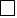 	12 месяцев	18 месяцевПо всем вопросам звоните заместителю председателя  АРО «Союза Садоводов России» по правовым вопросамСелезнёвой Марии Игоревне тел. 8-902-193-95-74*Иные положения «нового» Устава учитываются при юридической консультации и разрабатываются на основании  Федерального закона от 29.07.2017 № 217. Заполняя настоящую Анкету, субъект соглашается с обработкой персональных данных в соответствии с федеральным законодательством. 